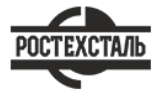 ГОСТ 598-90Листы цинковые общего назначения. Технические условияСтатус: действующийВведен в действие: 1991-01-01Подготовлен предприятием ООО «Ростехсталь» - федеральным поставщиком металлопрокатаСайт www.rostechstal.ru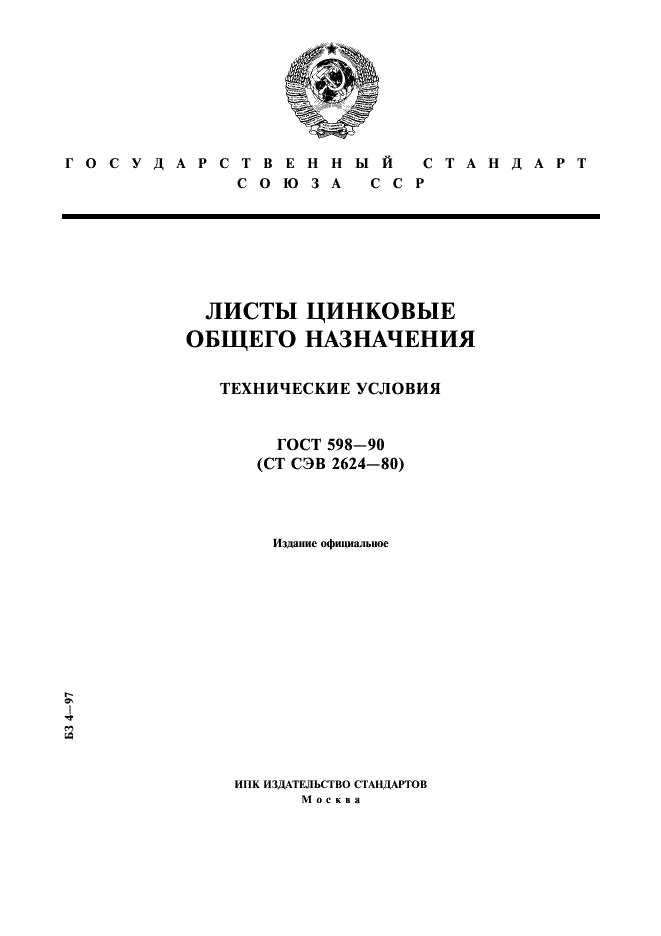 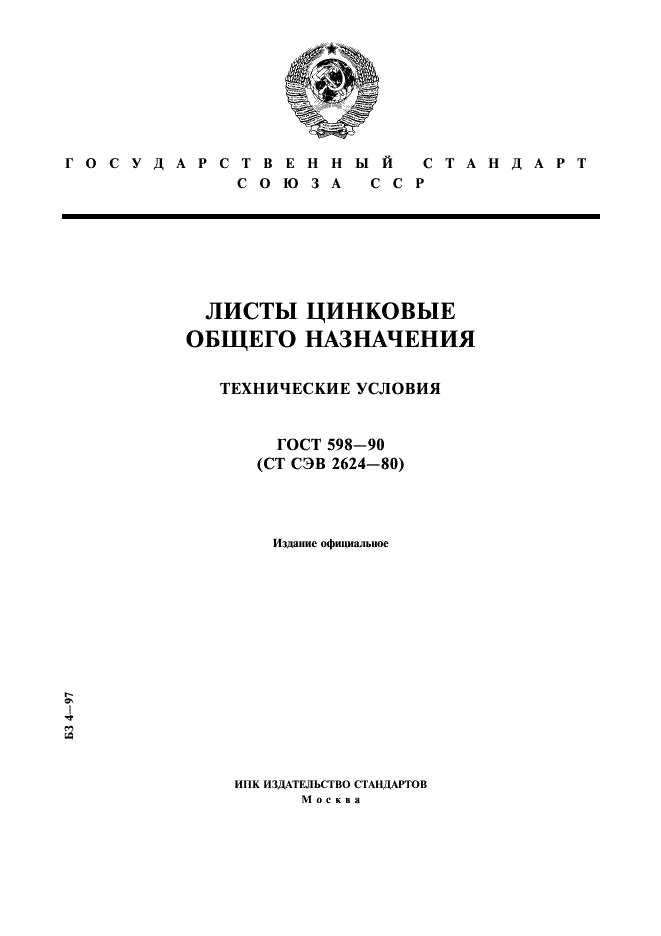 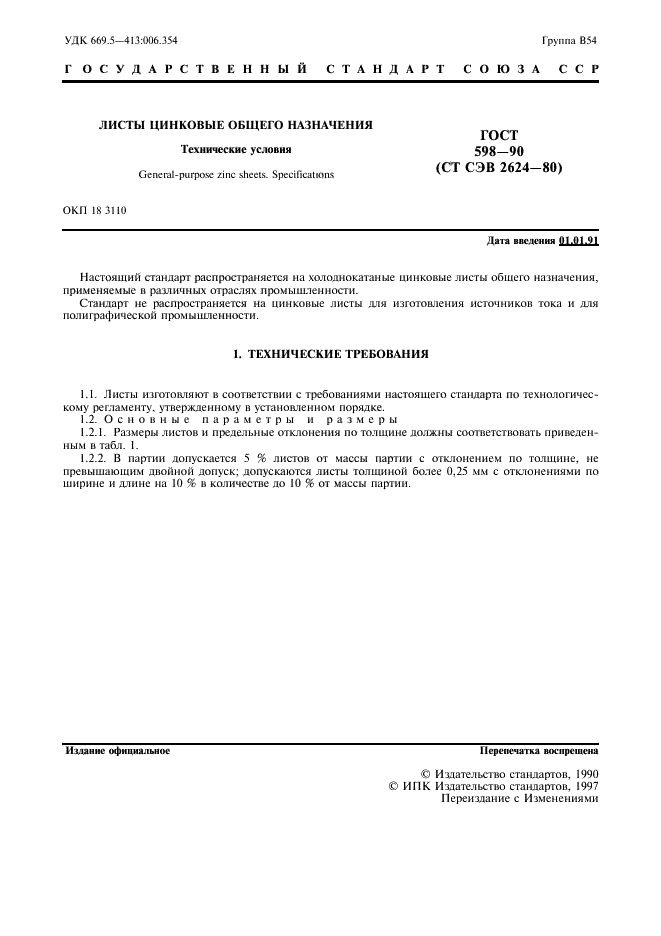 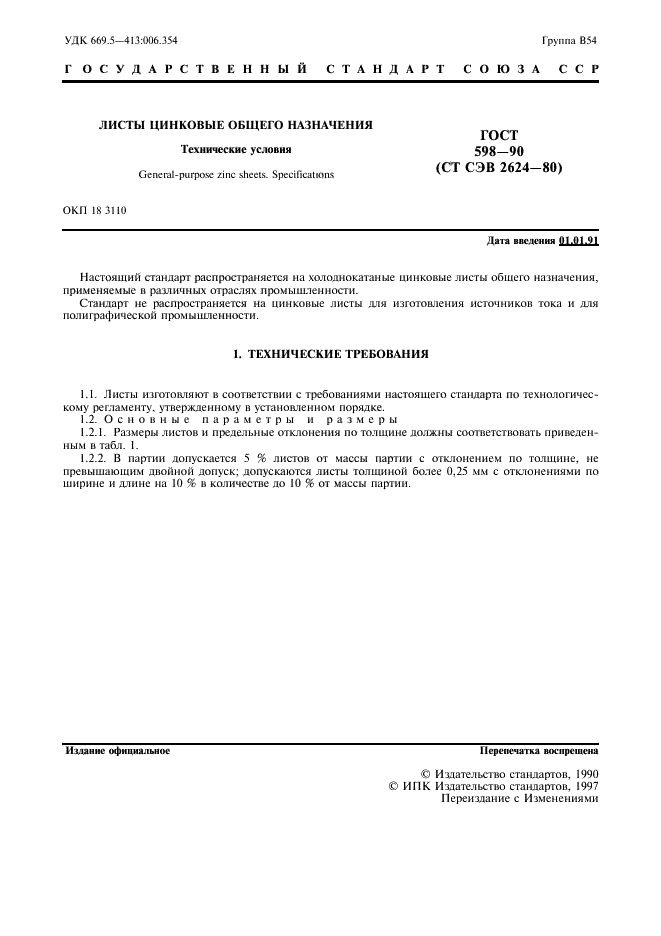 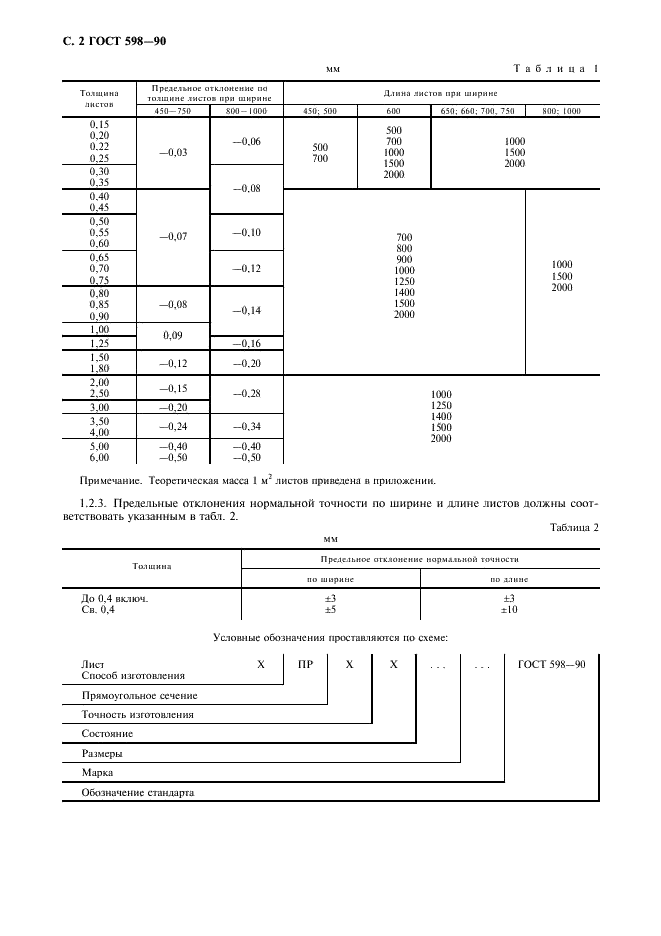 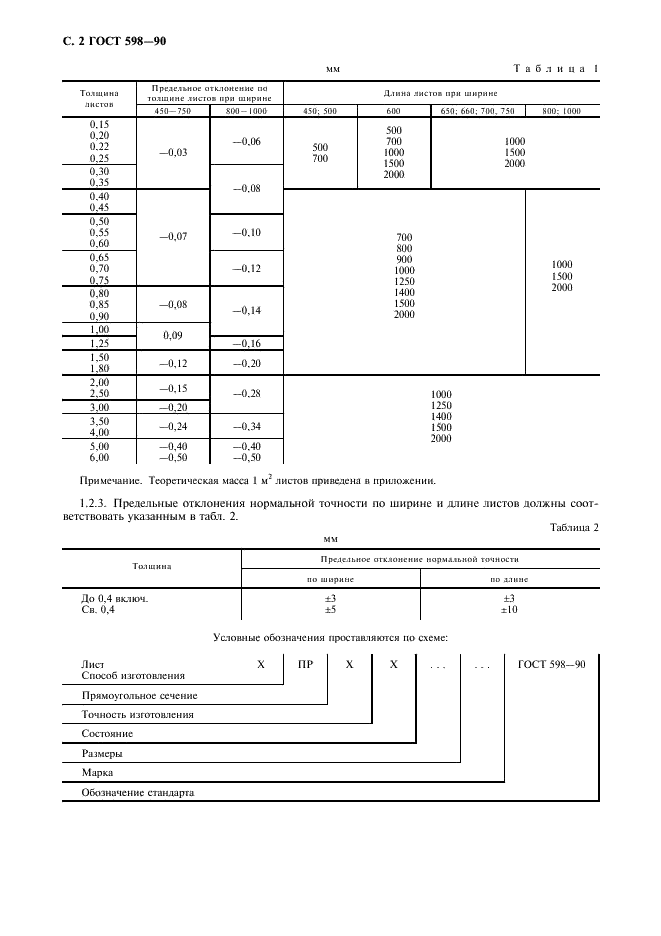 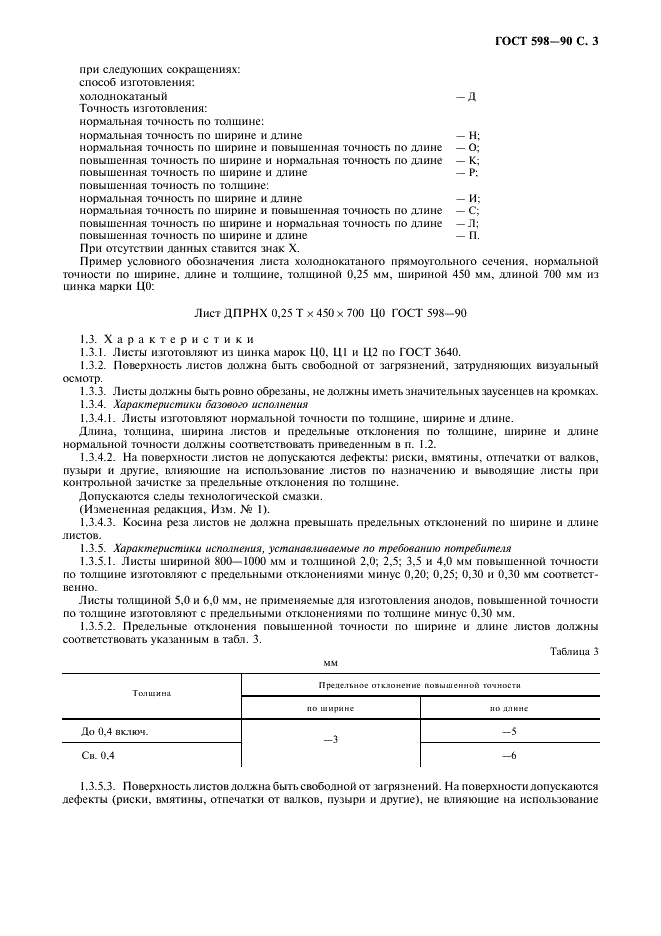 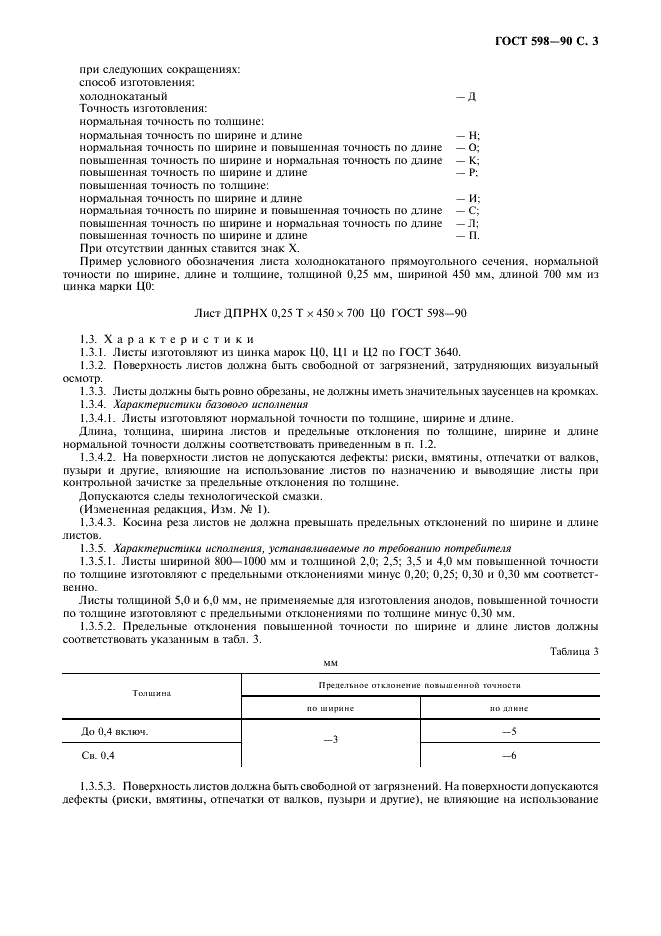 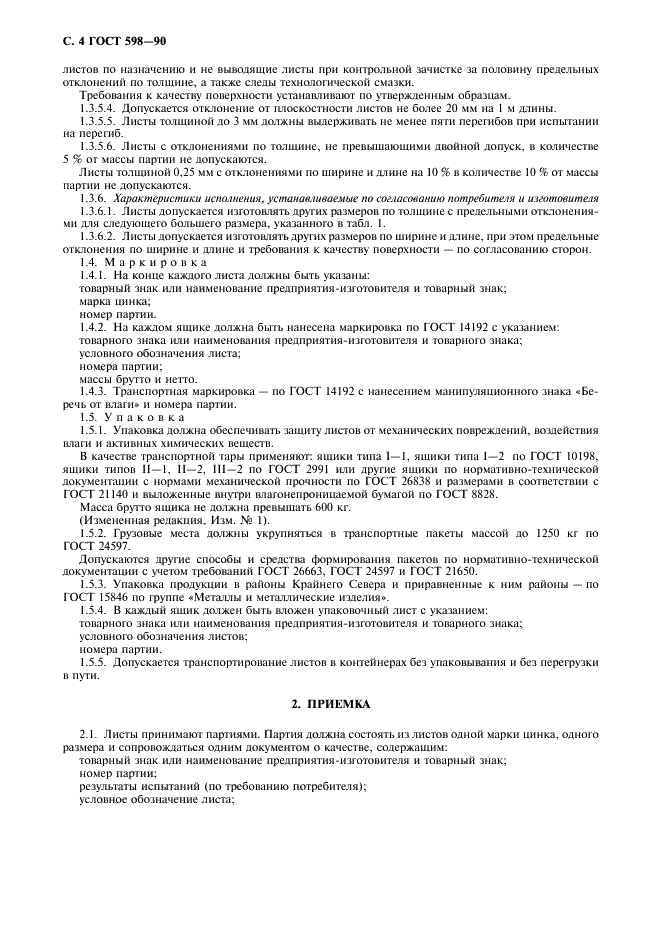 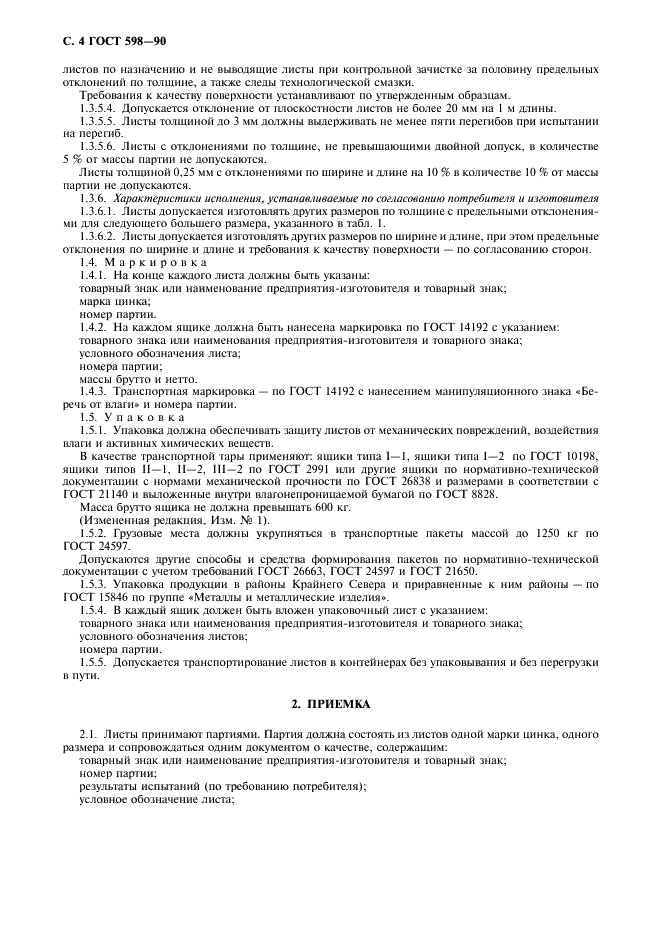 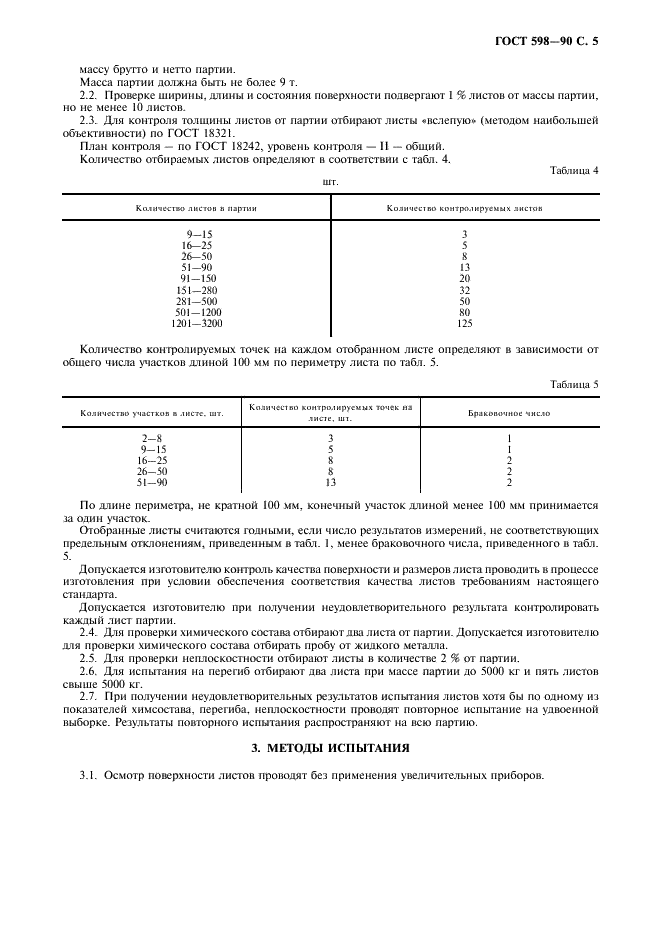 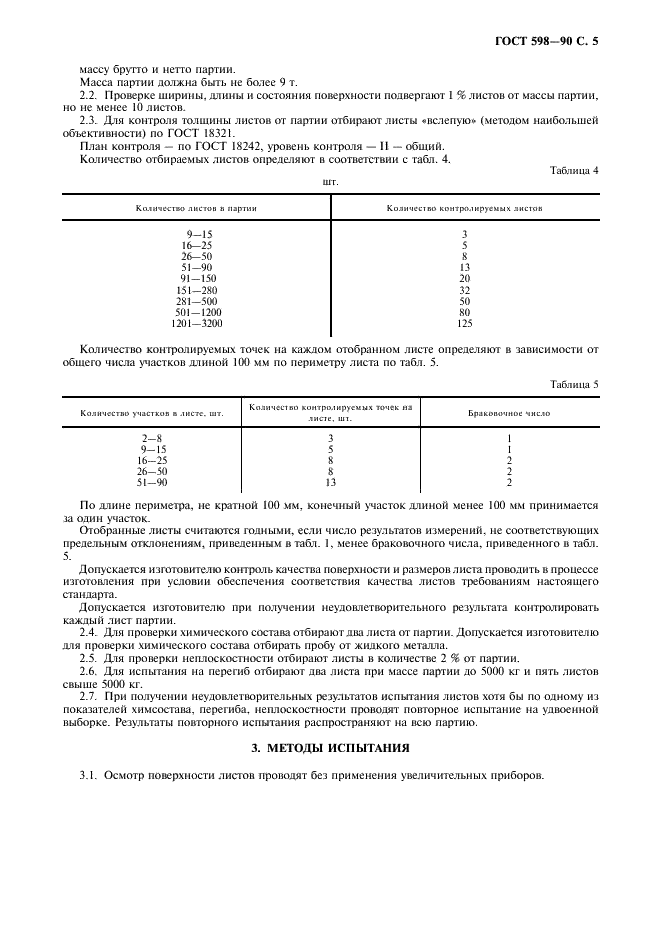 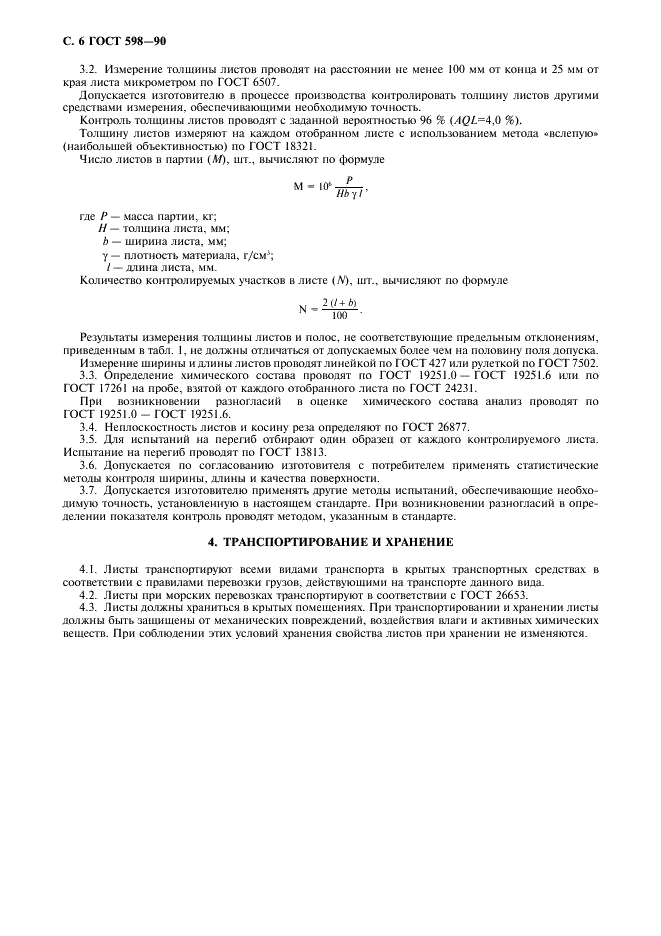 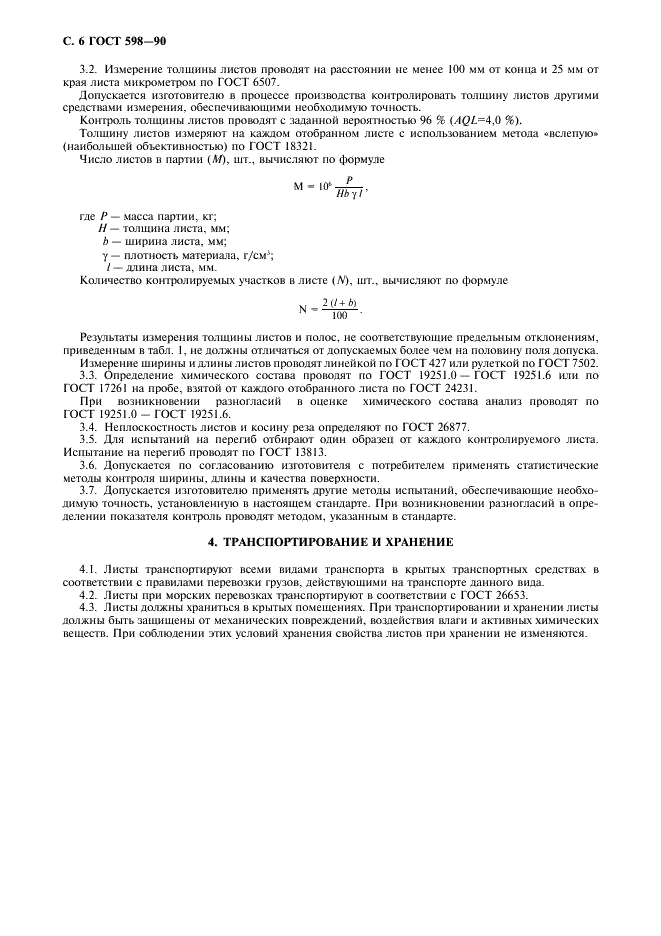 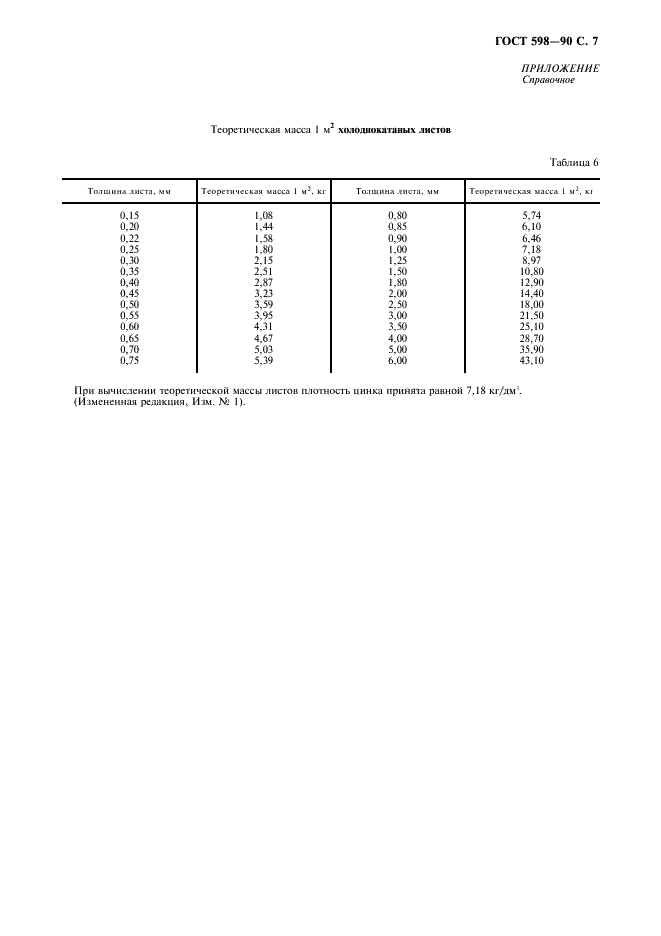 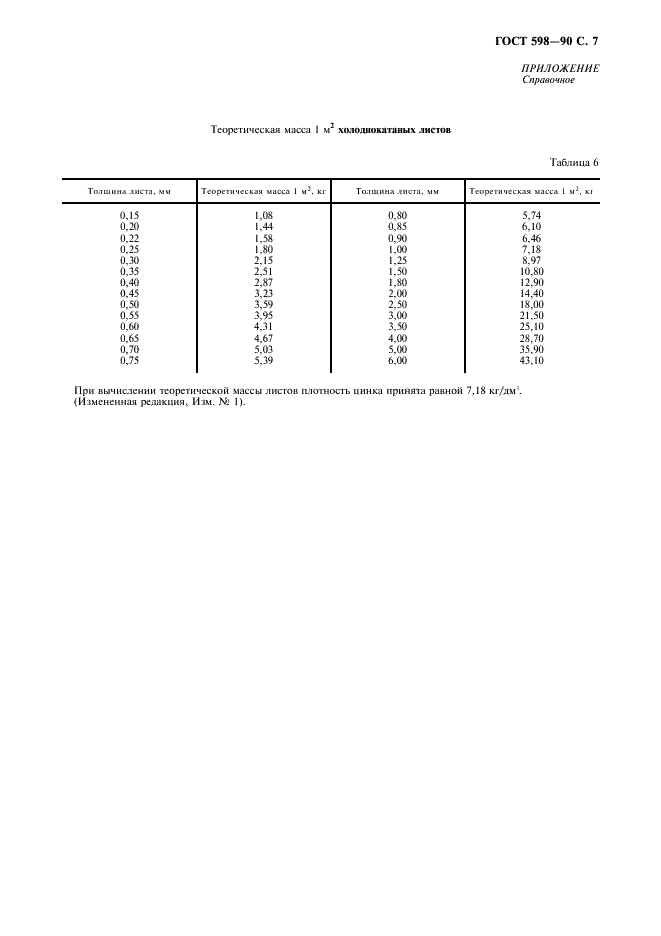 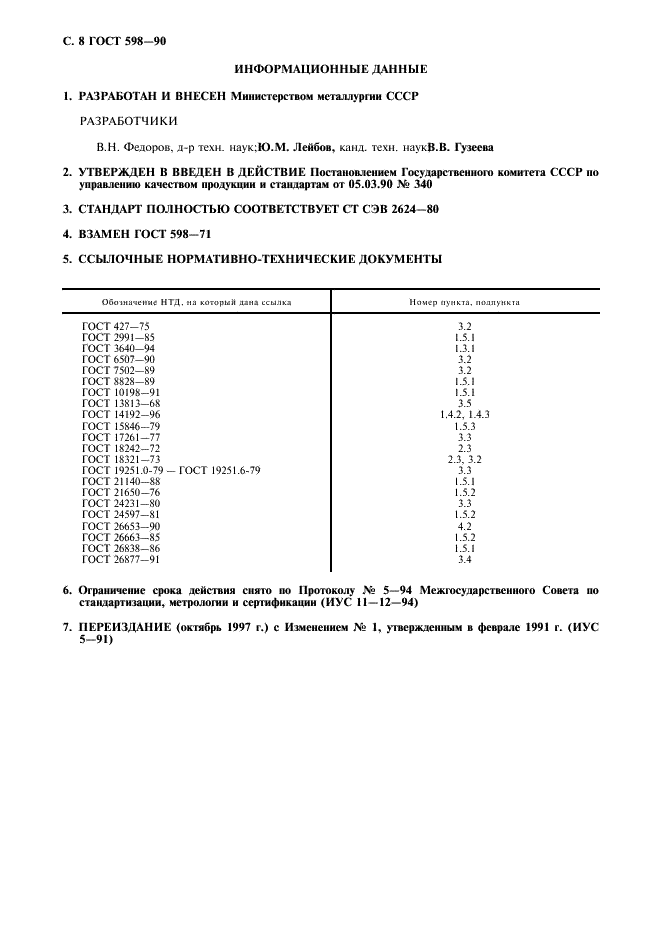 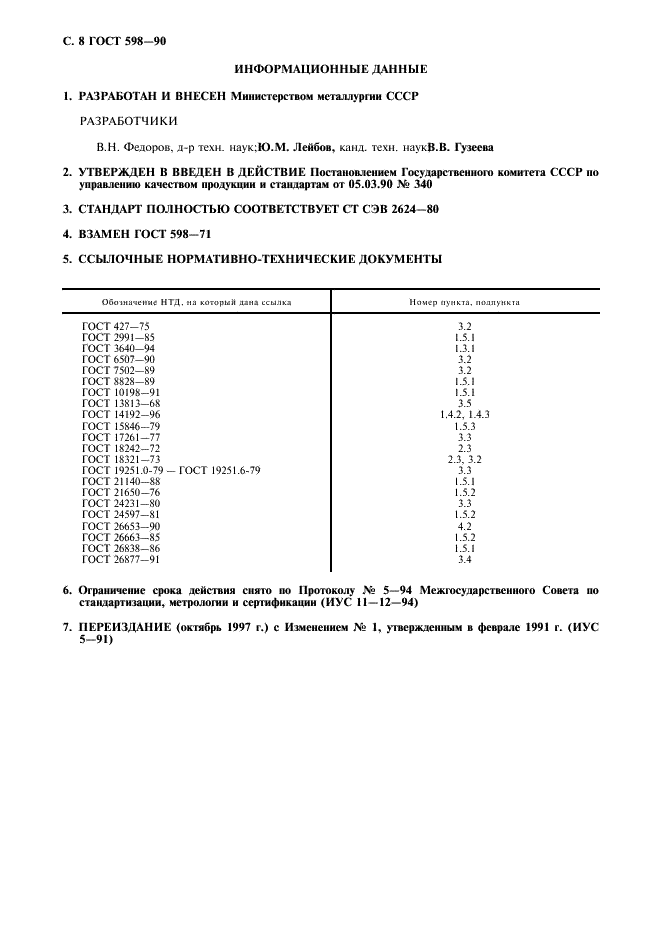 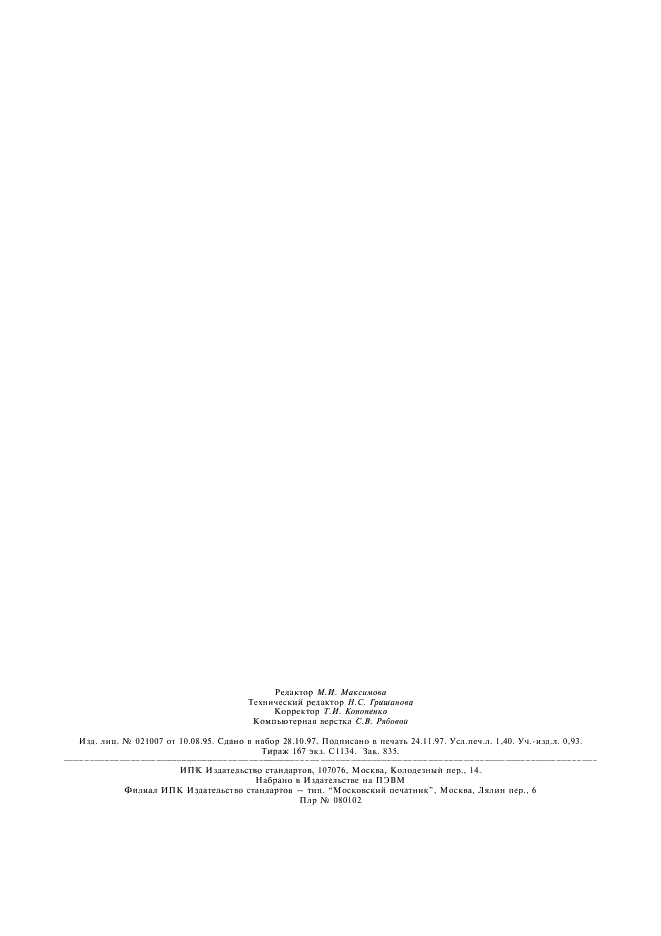 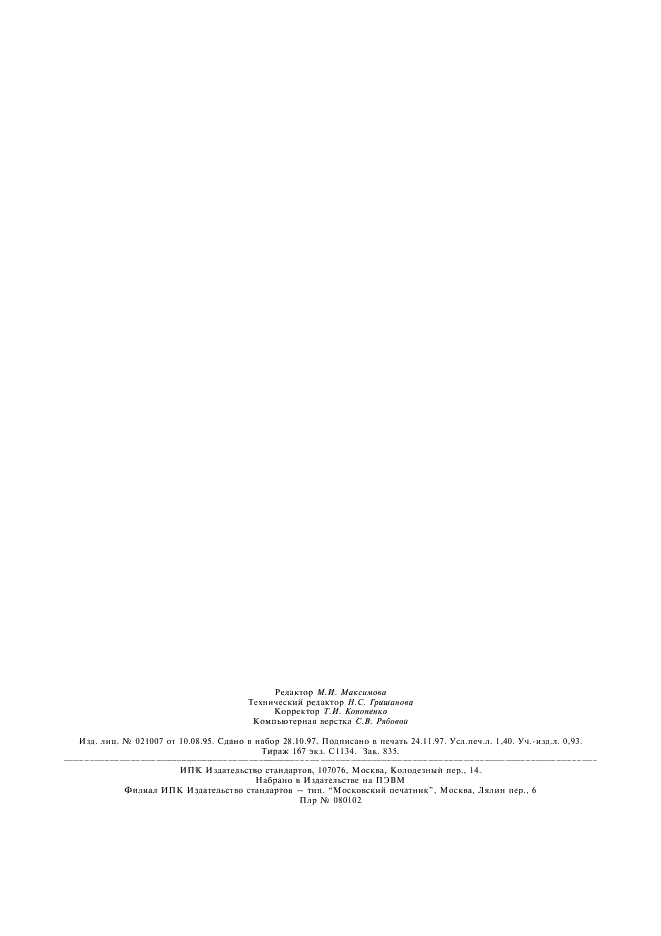 